Об утверждении состава конкурсной комиссии по проведению конкурсов на замещение вакантных должностей государственной гражданской службы и Методики проведения конкурса на замещение вакантной должности федеральной государственной гражданской службы в Управлении Федеральной службы по надзору в сфере связи, информационных технологий и массовых коммуникаций по Чувашской Республике – ЧувашииВ соответствии с Федеральным законом от 27.07.2004 № 79-ФЗ «О государственной гражданской службе Российской Федерации», Указом Президента Российской Федерации от 01.02.2005 № 112 «О конкурсе на замещение вакантной должности государственной гражданской службы Российской Федерации», приказом Федеральной службы по надзору в сфере связи, информационных технологий и массовых коммуникаций от 24.07.2014 № 107 «Об утверждении Методики проведения конкурса на замещение вакантной должности федеральной государственной гражданской службы в Федеральной службе по надзору в сфере связи, информационных технологий и массовых коммуникаций» п р и к а з ы в а ю:1. Утвердить состав конкурсной комиссии по проведению конкурсов на замещение вакантных должностей государственной гражданской службы в Управлении Федеральной службы по надзору в сфере связи, информационных технологий и массовых коммуникаций по Чувашской Республике – Чувашии:Евдокимова Татьяна Львовна	   	– руководитель Управления, председатель        	   Комиссии;Иванов Леонид Петрович 		– начальник отдела по защите прав субъектов   персональных данных, надзора в сфере   массовых коммуникаций и информационных   технологий, заместитель председателя   комиссии;Багаутдинова Екатерина Петровна	– главный специалист-эксперт отдела по защите 						   прав субъектов персональных данных, надзора 						   в сфере массовых коммуникаций и 						   информационных технологий;Афонина Людмила Валериевна 	– главный специалист-эксперт отдела 						   организационной, правовой работы и кадров, 						   секретарь комиссииначальник отдела, в котором проводится конкурс на замещение вакантной должностинезависимые эксперты (по согласованию) – 2 человека.2. Утвердить прилагаемую Методику проведения конкурса на замещение вакантной должности федеральной государственной гражданской службы в Управлении Федеральной службы по надзору в сфере связи, информационных технологий и массовых коммуникаций по Чувашской Республике – Чувашии.3. Установить, что при назначении на вакантную должность федеральной государственной гражданской службы, относящейся к младшей группе должностей гражданской службы, конкурс не проводится.4. Отделу организационной, правовой работы и кадров обеспечить ежегодное финансирование расходов, связанных с проведением конкурсов на замещение вакантных должностей федеральной государственной гражданской службы в Управлении Федеральной службы по надзору в сфере связи, информационных технологий и массовых коммуникаций по Чувашской Республике – Чувашии, в пределах средств, предусмотренных Управлению Федеральной службы по надзору в сфере связи, информационных технологий и массовых коммуникаций по Чувашской Республике – Чувашии в федеральном бюджете.5. Приказы Управления Роскомнадзора по Чувашской Республике – Чувашии от 23.07.2013 № 126 «О конкурсной комиссии по проведению конкурсов на замещение вакантных должностей государственной гражданской службы», от 23.01.2014 № 7 «О внесении изменений в состав конкурсной комиссии по проведению конкурсов на замещение вакантных должностей государственной гражданской службы» признать утратившими силу.Руководитель									   Т.Л. ЕвдокимоваПриложение к приказу Управления Роскомнадзора по Чувашской Республике – Чувашии от 20 ноября 2014 г. № 129Методика
проведения конкурса на замещение вакантной должности федеральной государственной гражданской службы в Управлении Федеральной службы по надзору в сфере связи, информационных технологий и массовых коммуникаций по Чувашской Республике – Чувашии I. Общие положения1. Настоящая Методика проведения конкурса на замещение вакантной должности государственной гражданской службы Российской Федерации в Управлении Федеральной службы по надзору в сфере связи, информационных технологий и массовых коммуникаций по Чувашской Республике – Чувашии (далее – Методика) определяет в соответствии с Федеральным законом от 27.07.2004   № 79-ФЗ «О государственной гражданской службе Российской Федерации» (далее - Федеральный закон) организацию и порядок проведения конкурса на замещение вакантной должности федеральной государственной гражданской службы (далее - должность гражданской службы) в Управлении Федеральной службы по надзору в сфере связи, информационных технологий и массовых коммуникаций по Чувашской Республике – Чувашии (далее – Управление).2. Основными задачами проведения конкурса на замещение вакантной должности гражданской службы в Управлении (далее – конкурс) являются:обеспечение конституционного права граждан Российской Федерации на равный доступ к гражданской службе;обеспечение права федеральных государственных гражданских служащих Управления (далее – гражданские служащие) на должностной рост на конкурсной основе;формирование кадрового резерва Управления для замещения должностей гражданской службы;отбор и формирование на конкурсной основе высокопрофессионального кадрового состава Управления;совершенствование работы по подбору и расстановке кадров.3. Конкурс заключается в оценке профессионального уровня кандидатов на замещение вакантной должности гражданской службы, их соответствия квалификационным требованиям к должности гражданской службы.II. Организация проведения конкурса4. Для проведения конкурса в Управлении образуется комиссия по проведению конкурса на замещение вакантной должности федеральной государственной гражданской службы в Управлении (далее - Комиссия).5. Количественный и персональный состав Комиссии утверждается приказом Управления с учетом требований статьи 22 Федерального закона.6. Комиссия состоит из председателя, заместителя председателя, секретаря и членов Комиссии.Секретарь Комиссии обеспечивает ее работу.Состав Комиссии формируется таким образом, чтобы была исключена возможность возникновения конфликтов интересов, которые могли бы повлиять на принимаемые Комиссией решения.7. В состав Комиссии входят представитель нанимателя и (или) уполномоченные им гражданские служащие (в том числе из подразделения по вопросам государственной службы и кадров, юридического (правового) подразделения и структурного подразделения, в котором проводится конкурс на замещение вакантной должности), а также представители научных, образовательных и других организаций, приглашаемые соответствующим органом по управлению государственной службой по запросу представителя нанимателя в качестве независимых экспертов – специалистов по вопросам, связанным с гражданской службой, без указания персональных данных экспертов. Число независимых экспертов должно составлять не менее одной четверти от общего числа членов конкурсной комиссии. На конкурсную комиссию возлагается оценка профессионального уровня кандидатов на замещение вакантной должности, их соответствие квалификационным требованиям к этой должности. Комиссия действует на постоянной основе.В состав Комиссии в федеральном органе исполнительной власти, при котором в соответствии со статьей 20 Федерального закона от 04.04.2005 № 32-ФЗ «Об Общественной палате Российской Федерации» образован общественный совет, наряду с лицами, названными в абзаце первом настоящего пункта, включаются представители указанного общественного совета. Общее число этих представителей и независимых экспертов должно составлять не менее одной четверти от общего числа членов Комиссии.Кандидатуры представителей общественного совета при государственном органе для включения в состав Комиссии представляются этим советом по запросу руководителя государственного органа.Состав Комиссии для проведения конкурса на замещение вакантной должности гражданской службы, исполнение должностных обязанностей по которой связано с использованием сведений, составляющих государственную тайну, формируется с учетом положений законодательства Российской Федерации о государственной тайне.8. Решение об объявлении конкурса принимается руководителем Управления или уполномоченным должностным лицом при наличии вакантных должностей гражданской службы, замещение которых, в соответствии со статьей 22 Федерального закона, проводится на конкурсной основе, и оформляется приказом Управления.9. Конкурс на замещение вакантной должности гражданской службы в соответствии со статьей 22 Федерального закона не проводится:а) при назначении на замещаемые на определенный срок полномочий должности гражданской службы категорий "руководители" и "помощники (советники)";б) при назначении на должности гражданской службы категории "руководители", назначение на которые и освобождение от которых осуществляются Президентом Российской Федерации или Правительством Российской Федерации;в) при заключении срочного служебного контракта;г) при назначении гражданского служащего на иную должность гражданской службы в случаях, предусмотренных частью 2 статьи 28, частью 1 статьи 31 и частью 9 статьи 60.1 Федерального закона;д) при назначении на должность гражданской службы гражданского служащего (гражданина), включенного в кадровый резерв на гражданской службе.10. Конкурс может не проводиться при назначении на отдельные должности гражданской службы, исполнение должностных обязанностей по которым связано с использованием сведений, составляющих государственную тайну, по перечню должностей, утверждаемому нормативным актом Роскомнадзора.11. Право на участие в конкурсе имеют граждане Российской Федерации, достигшие возраста 18 лет, владеющие государственным языком Российской Федерации и соответствующие установленным законодательством Российской Федерации о государственной гражданской службе квалификационным требованиям к вакантной должности гражданской службы.Гражданский служащий вправе на общих основаниях участвовать в конкурсе независимо от того, какую должность он замещает на период проведения конкурса.12. Конкурс проводится в два этапа.13. На первом этапе отдел организационной, правовой работы и кадров Управления организует:а) подготовку и размещение объявления о приеме документов для участия в конкурсе на официальном сайте Управления в информационно-телекоммуникационной сети «Интернет» и в федеральной государственной информационной системе «Федеральный портал государственной службы и управленческих кадров». Объявление о приеме документов для участия в конкурсе и информация о конкурсе также может публиковаться в периодическом печатном издании.б) проверку документов и достоверности сведений, представленных гражданином.14. На официальном сайте Управления в информационно-телекоммуникационной сети «Интернет», а также в федеральной государственной информационной системе «Федеральный портал государственной службы и управленческих кадров» размещается объявление о приеме документов для участия в конкурсе, а также следующая информация о конкурсе:а) наименование вакантной должности гражданской службы;б) требования, предъявляемые к претенденту на замещение этой должности;в) условия прохождения гражданской службы;г) перечень, а также место и время приема документов, подлежащих представлению для участия в конкурсе;д) срок, до истечения которого принимаются документы, представляемые для участия в конкурсе;е) предполагаемая дата, порядок и место проведения конкурса;ж) информация о необходимости оформления допуска к сведениям, составляющим государственную и иную охраняемую законом тайну;з) другие информационные материалы.15. Гражданин Российской Федерации, изъявивший желание участвовать в конкурсе, представляет в отдел организационной, правовой работы и кадров следующие документы:а) личное заявление;б) собственноручно заполненную и подписанную анкету, форма которой утверждена распоряжением Правительства Российской Федерации от 26.05.2005 № 667-р «Об утверждении формы анкеты, представляемой гражданином Российской Федерации, поступающим на государственную гражданскую службу Российской Федерации или на муниципальную службу в Российской Федерации», с приложением фотографии (4 х 6);в) копию паспорта или заменяющего его документа (соответствующий документ предъявляется лично по прибытии на конкурс);г) документы, подтверждающие необходимое профессиональное образование, квалификацию и стаж работы:копию трудовой книжки (за исключением случаев, когда служебная (трудовая) деятельность осуществляется впервые), заверенную нотариально или кадровой службой по месту работы (службы), или иные документы, подтверждающие трудовую (служебную) деятельность гражданина;копии документов об образовании и о квалификации, а также по желанию гражданина копии документов, подтверждающих повышение или присвоение квалификации по результатам дополнительного профессионального образования, документов о присвоении ученой степени, ученого звания, заверенные нотариально или кадровой службой по месту работы (службы);д) документ об отсутствии у гражданина заболевания, препятствующего поступлению на гражданскую службу или ее прохождению;е) иные документы, предусмотренные Федеральным законом, другими федеральными законами, указами Президента Российской Федерации и постановлениями Правительства Российской Федерации.16. Гражданский служащий, изъявивший желание участвовать в конкурсе в Управлении, подает заявление на имя представителя нанимателя.Гражданский служащий, изъявивший желание участвовать в конкурсе в ином государственном органе, представляет в этот государственный орган заявление на имя представителя нанимателя и собственноручно заполненную, подписанную и заверенную кадровой службой государственного органа, в котором гражданский служащий замещает должность гражданской службы, анкету с приложением фотографии.17. Документы, указанные в пункте 15 и абзаце первом пункта 16 настоящей Методики, представляются в отдел организационной, правовой работы и кадров в течение 21 дня со дня размещения объявления об их приеме на официальном сайте Управления в информационно-телекоммуникационной сети «Интернет».Несвоевременное представление документов, представление их не в полном объеме или с нарушением правил оформления без уважительной причины являются основанием для отказа гражданину в их приеме.При несвоевременном представлении документов, представлении их не в полном объеме или с нарушением правил оформления по уважительной причине представитель нанимателя вправе перенести сроки их приема.18. С согласия гражданина (гражданского служащего) проводится процедура оформления его допуска к сведениям, составляющим государственную и иную охраняемую законом тайну, если исполнение должностных обязанностей по вакантной должности государственной гражданской службы, на замещение которой проводится конкурс, связано с использованием таких сведений.19. Гражданин (гражданский служащий) не допускается к участию в конкурсе в связи с его несоответствием квалификационным требованиям к вакантной должности гражданской службы, а также в связи с ограничениями, установленными законодательством Российской Федерации о гражданской службе для поступления на гражданскую службу и ее прохождения.20. Претендент на замещение вакантной должности гражданской службы, не допущенный к участию в конкурсе, вправе обжаловать это решение в соответствии с законодательством Российской Федерации.21. Решение о дате, месте и времени проведения второго этапа конкурса принимается представителем нанимателя после проверки достоверности сведений, представленных претендентами на замещение вакантной должности гражданской службы, а также после оформления в случае необходимости допуска к сведениям, составляющим государственную и иную охраняемую законом тайну.В случае установления в ходе проверки обстоятельств, препятствующих в соответствии с федеральными законами и другими нормативными правовыми актами Российской Федерации поступлению гражданина на гражданскую службу, он информируется в письменной форме о причинах отказа в участии в конкурсе.22. Представитель нанимателя не позднее чем за 15 дней до начала второго этапа конкурса направляет гражданам (гражданским служащим), допущенным к участию в конкурсе (далее - кандидаты), сообщения о дате, месте и времени его проведения.При проведении конкурса кандидатам гарантируется равенство прав в соответствии с Конституцией Российской Федерации и федеральными законами.23. Если в результате проведения конкурса не были выявлены кандидаты, отвечающие квалификационным требованиям к вакантной должности гражданской службы, на замещение которой он был объявлен, представитель нанимателя может принять решение о проведении повторного конкурса.24. На втором этапе осуществляется:а) оценка Комиссией профессиональных и личностных качеств кандидатов;б) принятие решения представителем нанимателя о назначении победителя конкурса на вакантную должность гражданской службы.25. Для оценки профессиональных и личностных качеств кандидатов на втором этапе конкурса могут применяться следующие методы:тестирование;анкетирование;проведение групповых дискуссий;написание реферата;индивидуальное собеседование и другие, не противоречащие федеральным законам и другим нормативным правовым актам Российской Федерации, методы оценки.Применение всех перечисленных методов не является обязательным. Необходимость, а также очередность их применения при проведении конкурса определяется Комиссией. В случае выявления победителя конкурса на вакантную должность только одним из них (например, индивидуальное собеседование) конкурс может считаться завершенным.26. Тестирование кандидатов на конкретную вакантную должность гражданской службы проводится по единому перечню теоретических вопросов, в который также включаются вопросы, связанные с прохождением гражданской службы и противодействием коррупции, а также специальных вопросов, подготовленных структурным подразделением Управления, на замещение вакантной должности в котором объявлен конкурс.Кандидатам на вакантную должность гражданской службы предоставляется одинаковое время для подготовки письменного ответа на вопросы теста.В ходе тестирования не допускается использование кандидатами специальной, справочной и иной литературы, письменных заметок, средств мобильной связи и иных средств хранения и передачи информации, выход кандидатов за пределы аудитории, в которой проходит тестирование.По результатам тестирования кандидатам выставляется:10 баллов, если даны правильные ответы более чем на 91% вопросов;8 баллов, если даны правильные ответы на 61 - 90% вопросов;6 баллов, если даны правильные ответы на 50 - 60% вопросов.В случае если кандидат ответил правильно менее чем на 50% вопросов, он считается не прошедшим тестирование.Оценка теста проводится Комиссией по количеству правильных ответов в отсутствие кандидатов.27. Индивидуальное собеседование с кандидатами, прошедшими тестирование, проводится членами Комиссии.Индивидуальное собеседование заключается в устных ответах кандидатов на вопросы по теме его будущей служебной деятельности, задаваемые членами Комиссии.Результаты индивидуального собеседования оцениваются членами Комиссии:в 10 баллов, если кандидат последовательно, в полном объеме, глубоко и правильно раскрыл содержание вопроса, правильно использовал понятия и термины, показал высокий уровень профессиональных знаний в соответствующей сфере, аналитические способности, навыки аргументированно отстаивать собственную точку зрения и ведения деловых переговоров, умение обоснованно и самостоятельно принимать решения;в 8 баллов, если кандидат последовательно, в полном объеме раскрыл содержание вопроса, правильно использовал понятия и термины, но допустил неточности и незначительные ошибки, показал достаточный уровень профессиональных знаний в соответствующей сфере, аналитических способностей, навыков аргументированного отстаивания собственной точки зрения и ведения деловых переговоров, умение самостоятельно принимать решения;в 6 баллов, если кандидат последовательно, но не в полном объеме раскрыл содержание вопроса, не всегда правильно использовал понятия и термины, допустил неточности и ошибки, показал средний уровень профессиональных знаний в соответствующей сфере, аналитических способностей, навыков аргументированного отстаивания собственной точки зрения и ведения деловых переговоров;в 0 баллов, если кандидат не раскрыл содержание вопроса, при ответе неправильно использовал основные понятия и термины, допустил значительные неточности и ошибки, показал низкий уровень профессиональных знаний в соответствующей сфере, аналитических способностей, отсутствие навыков аргументированного отстаивания собственной точки зрения и ведения деловых переговоров.28. Проведение групповых дискуссий базируется на практических вопросах, конкретных ситуациях, заранее подготовленных структурным подразделением Управления, в котором имеется вакантная должность.Кандидаты на вакантную должность гражданской службы получают одинаковые практические задания. Кандидатам предоставляется одинаковое время для подготовки устного (письменного) ответа. Оценка и отбор кандидата на вакантную должность гражданской службы с учетом результатов ответа и участия в дискуссии осуществляется Комиссией в отсутствие кандидатов.29. Для написания реферата используются вопросы, связанные с исполнением должностных обязанностей и полномочий по должности, на замещение которой претендуют кандидаты на вакантную должность гражданской службы. Темы рефератов определяются структурным подразделением Управления, в котором имеется вакантная должность.Кандидаты на вакантную должность гражданской службы пишут реферат на одинаковую тему. Кандидатам предоставляется одинаковое время для его подготовки.Комиссия оценивает в отсутствие кандидата рефераты по качеству и глубине изложения материала, полноте раскрытия вопросов, владению государственным языком.30. Заседание конкурсной комиссии проводится при наличии не менее двух кандидатов.Заседание конкурсной комиссии считается правомочным, если на нем присутствует не менее двух третей от общего числа ее членов. Проведение заседания Комиссии с участием только ее членов, замещающих должности гражданской службы, не допускается. Решения Комиссии по результатам проведения конкурса принимаются открытым голосованием простым большинством голосов ее членов, присутствующих на заседании.При равенстве голосов решающим является голос председателя Комиссии.31. Решение Комиссии принимается в отсутствие кандидата и является основанием для назначения его на вакантную должность гражданской службы либо отказа в таком назначении.Комиссия вправе также принять решение, имеющее рекомендательный характер, о включении в кадровый резерв Управления кандидата, который не стал победителем конкурса на замещение вакантной должности гражданской службы, но профессиональные и личностные качества которого получили высокую оценку.32. Результаты голосования Комиссии оформляются решением, которое подписывается председателем, заместителем председателя, секретарем и членами комиссии, принявшими участие в заседании.III. Заключительные положения33. По результатам конкурса на замещение вакантной должности гражданской службы издается приказ Управления о назначении победителя конкурса на вакантную должность гражданской службы и заключается служебный контракт с победителем конкурса.Если Комиссией принято решение о включении в кадровый резерв Управления кандидата, не ставшего победителем конкурса на замещение вакантной должности гражданской службы, то с письменного согласия кандидата издается приказ Управления о включении кандидата в кадровый резерв Управления (в пределах группы должностей), с уведомлением кандидата в письменной форме.34. В случае отказа кандидата, победившего в конкурсе, заключить служебный контракт на вакантную должность гражданской службы Комиссия вправе предложить данную вакантную должность следующему кандидату, получившему наибольшее количество баллов.35. Сообщения о результатах конкурса направляются в письменной форме кандидатам в 7-дневный срок со дня его завершения. Информация о результатах конкурса также размещается в указанный срок на официальном сайте Управления в информационно-телекоммуникационной сети «Интернет» и в федеральной государственной информационной системе «Федеральный портал государственной службы и управленческих кадров».36. Документы претендентов на замещение вакантной должности гражданской службы, не допущенных к участию в конкурсе, и кандидатов, участвовавших в конкурсе, могут быть им возвращены по письменному заявлению в течение трех лет со дня завершения конкурса. До истечения этого срока документы хранятся в архиве Управления, после чего подлежат уничтожению.37. Кандидат вправе обжаловать решение Комиссии в соответствии с законодательством Российской Федерации.38. Расходы, связанные с участием в конкурсе (проезд к месту проведения конкурса и обратно, наем жилого помещения, проживание, пользование услугами средств связи и другие), осуществляются кандидатами за счет собственных средств в соответствии с пунктом 26 Указа Президента Российской Федерации от 01.02.2005 № 112 «О конкурсе на замещение вакантной должности государственной гражданской службы Российской Федерации».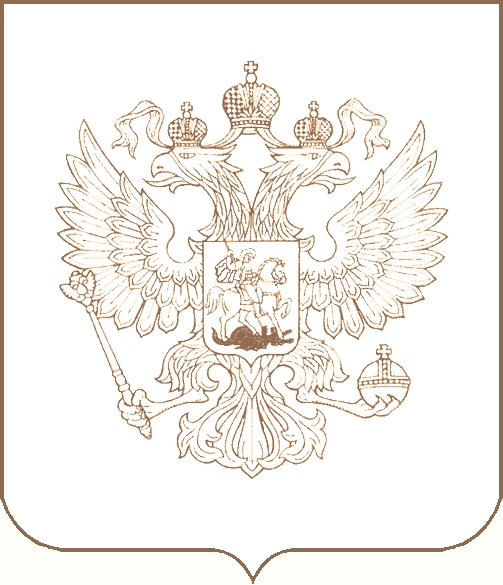 РОСКОМНАДЗОРУПРАВЛЕНИЕ ФЕДЕРАЛЬНОЙ СЛУЖБЫ ПО НАДЗОРУ В СФЕРЕ СВЯЗИ, ИНФОРМАЦИОННЫХ ТЕХНОЛОГИЙ И МАССОВЫХ КОММУНИКАЦИЙПО ЧУВАШСКОЙ РЕСПУБЛИКЕ - ЧУВАШИИП Р И К А З                              20.11.2014                                                                                                    № 129г. Чебоксары